         КАРАР								ПОСТАНОВЛЕНИЕ« 20  »    декабрь  2017 й.					    « 20 »   декабря  2017г.№ 83   О внесении изменений в доходную и  расходную часть бюджета сельского поселения Татлыбаевский сельсовет муниципального района Баймакский район Республики Башкортостан        На основании решения Совета сельского поселения Татлыбаевский сельсовет муниципального района Баймакский район Республики Башкортостан № 93  от 20 декабря 2017 г. «О внесении изменений в решение Совета сельского поселения Татлыбаевский сельсовет  № 62 от 21 декабря 2016 г.  «О бюджете сельского поселения Татлыбаевский  сельсовет муниципального района Баймакский район Республики Башкортостан на 2017 год и на плановый период 2018 и 2019 годов», администрация сельского поселения  Татлыбаевский сельсовет муниципального района Баймакский район Республики Башкортостанпостановляет:- направить средства, полученные за счет увеличения доходной части бюджета в  сумме 165,7 тыс.  рублей  , направить на  другие вопросы в области национальной экономики и на благоустройство, согласно приложений 1,2.Глава сельского поселенияТатлыбаевский сельсовет муниципального района Баймакский район Республики Башкортостан:                               Р. А. ИдрисовПриложение 1 к постановлению администрациисельского поселения Татлыбаевскийсельсовет муниципального района Баймакский район Республики Башкортостан№ 83     от « 20 » декабря  2017 г. «О внесении изменений в доходную часть бюджета сельского поселения  Татлыбаевский сельсовет муниципального района Баймакский район Республики Башкортостан»Изменения, вносимые в доходную часть бюджетаучреждения на 2017 год.Приложение 2 к постановлению администрациисельского поселения Татлыбаевскийсельсовет муниципального района Баймакский район Республики Башкортостан№ 83        от « 20 »  декабря  2017 г. «О внесении изменений в расходную часть бюджета сельского поселения  Татлыбаевский сельсовет муниципального района Баймакский район Республики Башкортостан»Изменения, вносимые в расходную часть бюджетаучреждения на 2017 год.  ИТОГО                                                                                                                 165,7БАШ:ОРТОСТАН РЕСПУБЛИКА№ЫБАЙМА: РАЙОНЫ МУНИЦИПАЛЬРАЙОНЫНЫ% ТАТЛЫБАЙ АУЫЛСОВЕТЫ АУЫЛ БИЛ!М!№ЕХАКИМИ!ТЕ453656,Байма6 районы,Татлыбай ауылы,?изз1т Татлыбаев урамы,44/1тел.:8(34751) 4-45-23; E-mail.:tatl-sp@yandex.ru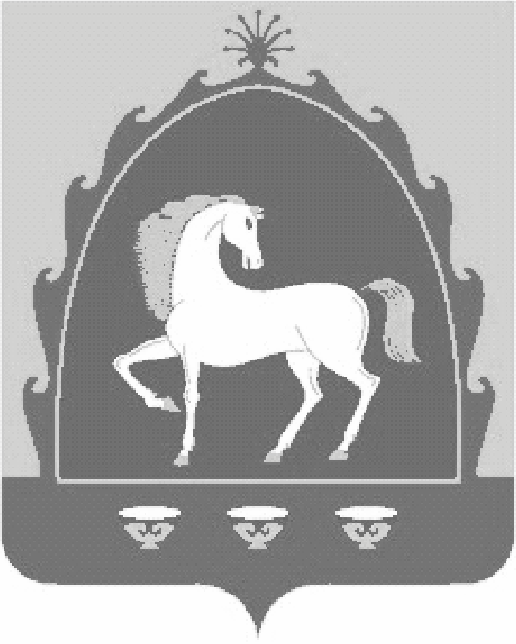 РЕСПУБЛИКА БАШКОРТОСТАНАДМИНИСТРАЦИЯ СЕЛЬСКОГОПОСЕЛЕНИЯ ТАТЛЫБАЕВСКИЙСЕЛЬСОВЕТ МУНИЦИПАЛЬНОГО РАЙОНА БАЙМАКСКИЙ РАЙОН453656, РБ, Баймакский район, c.Татлыбаево, ул. Гиззата Татлыбаева,44/1 тел.:8(34751) 4-45-23; E-mail.:tatl-sp@yandex.ruвид доходаКБКСумма(тыс. руб.)ДОХОДЫ ОТ ПРОДАЖИ МАТЕРИАЛЬНЫХ И НЕМАТЕРИАЛЬНЫХ АКТИВОВ1140000000    0000   000165,7Доходы от реализации иного имущества, находящегося в собственности сельских поселений (за исключением имущества муниципальных бюджетных и автономных учреждений, а также имущества муниципальных унитарных предприятий, в том числе казенных) в части  реализации материальных запасов по указанному имуществу1140205310  0000   410165,7                     кодыВсего( тыс. руб.)                     кодыВсего( тыс. руб.)\0412\791\99\0\00\03330\244\226.10\ФЗ.131.03.108\\15027\\   013-11121089,7\0502\791\14\0\00\03560\244\225.2\ФЗ.131.03.125\\15015\\     013-11121012,0\0503\791\14\0\00\06050\244\225.1\ФЗ.131.03.109\\15010\\     013-11121064,0